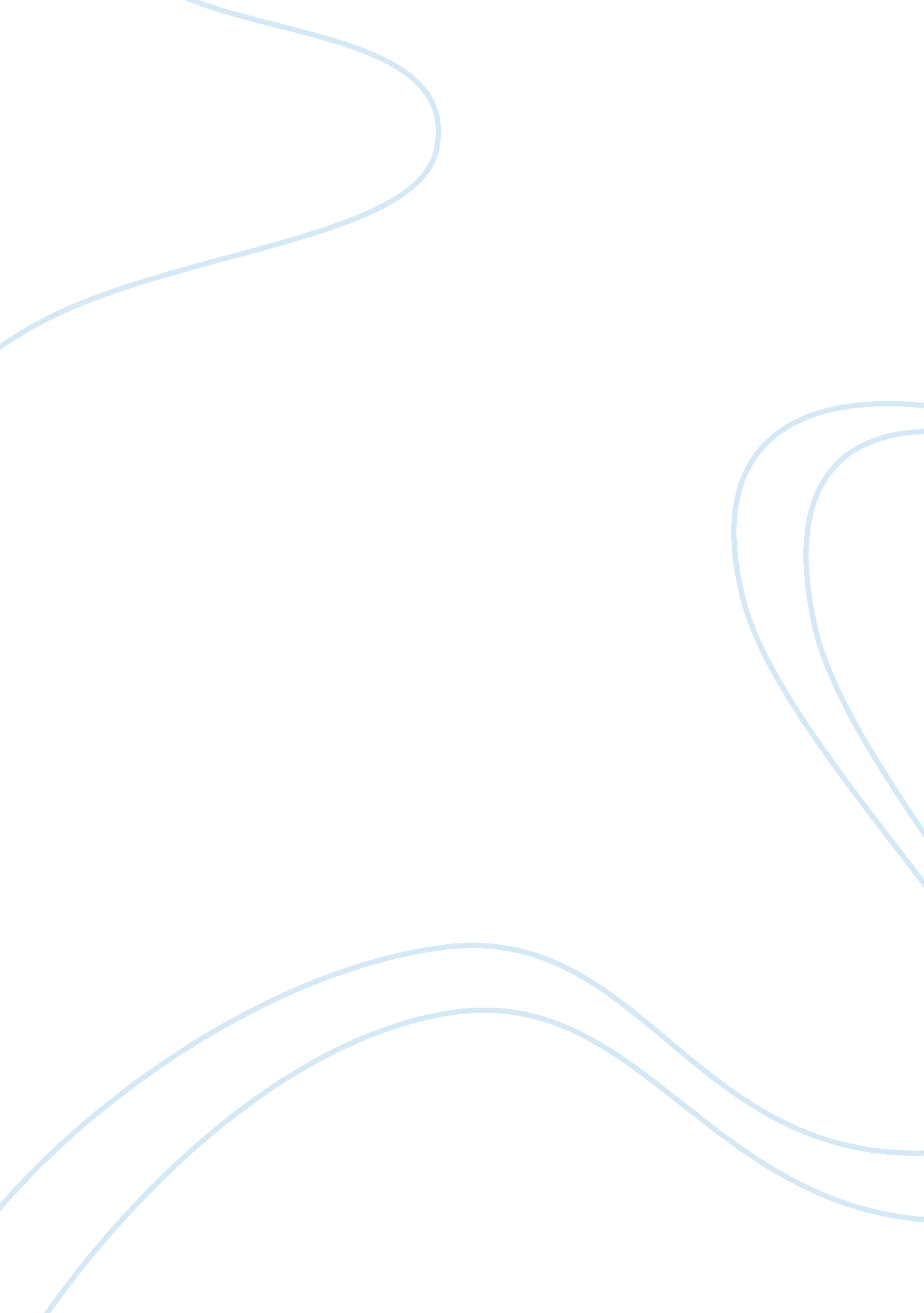 The hidden face of ewaste environmental sciences essayEnvironment, Ecology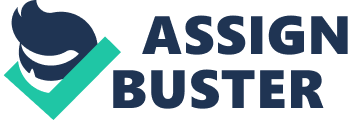 In the epoch of the laptop, have you of all time wondered about what happened to all these good old desktop computing machines? The world is that the industry is invariably scoring us with new appliances that are supposed to give us a more convenient and hearty life. And we buy it! Electronic devices have become such an of import portion of our mundane life that we do non look to be able to populate without it. The downside is that they tend to age truly rapidly. As a affair of fact, the newest digital equipment are intentionally made to last merely a short period of clip, runing from a few old ages to every bit small as a few months. This phenomenon consequences in a turning demand that is increasing both the production and the ingestion of electrical and electronic equipment. However, really few are witting of what truly happens to their old equipment. Let us unveil the enigma for you. What is E-waste? First of all, Waste Electrical and Electronic Equipment ( WEEE ) consists of old electronic contraptions which their former users have disposed of: iceboxs, two-channel systems, telecastings, cellular telephones, computing machines, pressmans, DVD participants, MP3 participants and a assortment of other similar devices. These devices are produced at an highly high rate and that rate is sing an on-going planetary The concealed face of E-waste 3 growing. Harmonizing to Bily ( 2010 ) , the production of WEEE sums to about 50 million dozenss a twelvemonth worldwide. This measure is really alarming, sing the composing of these electronics. Indeed, lead, quicksilver and Cd are a few of the tonss of pollutants that can be found in electronic waste and these elements classify WEEE in the class of risky waste ( Pinto, 2008 ) . The resources required for their production are huge and their effects on theenvironmentis higher than those of other merchandises. The disposal job So what precisely happens to all that waste? First, WEEE are non portion of the conventional waste intervention circuit. The reply is that most merchandises merely go debris. North Americans store on mean two to three disused computing machines in their garage or their cupboard. Harmonizing to Environment Canada, each twelvemonth, 140, 000 dozenss of electronic waste go into landfills all around Canada ( RCBC, 2008 ) . Furthermore, the Agency for Environmental Protection calculated that about 70 % of screens and 80 % of telecastings are located in landfills. Today, WEEE are more than 5 % of municipal waste, a figure invariably increasing. ScienceDaily ( 2010 ) estimates that, relative to 2007 degrees, by 2020, the sum of electronic waste associated with computing machines entirely will most likely leap to 500 % in India, 200 % in South Africa and 400 % in China. The big bulk of WEEE end up in landfills, incinerators, even make fulling in sites. It is well-known that many of these landfills emit outflowing discharges, and even the best constructed and controlled leak chemicals and metals. The state of affairs can decline depending on how old the landfill is. Vaporization of metallic quicksilver and dimethyl quicksilver is besides unsafe and can take to puting fires in the landfills that pose a hazard to wellness and the environment. Furthermore, Jeffries ( 2006 ) explains that because it is less expensive to direct it abroad than to cover with it The concealed face of E-waste 4 ourselves, a big measure of rubbish is on a regular basis shipped to landfills in developing states like India, China, and Africa. These states all receive big sums of imported computing machines, cellular telephones, and other electronic waste, some of which is reused but most of which is dumped into a heap. The export of WEEE to developing states is a hazardous method of direction, sometimes illegal, but profitable for companies from industrialised states. The illegal export sometimes takes the visual aspect of giving. This is possible given the ordinances are frequently missing in asperity in developing states and the costs of the work force are really low. Are at that place other solutions? There are three options available to handle electronics before they end up as waste. These options are storage, reuse and recycling. However, in Canada, electronic waste is normally stored in landfills. There is another manner of covering with WEEE and that is through reuse. An illustration of reuse can be observed in India. In this state, out of the five million Personal computers, 27 % of theoretical accounts are 8 old ages of age or older. The reuse can so be a good manner to widen the life of a merchandise. However, the sad world is that most of e-waste is non properly dealt with. It is really common for developed states to direct their old contraptions to developing states, either lawfully or illicitly. This action constitutes a temporal solution to their disposal job. Another manner of disposing of your refuse is through recycling. Nevertheless, frequently regarded as a positive procedure, in this context, the `` recycling '' is a somewhat different proccess. It includes dismantlement, tear uping, incineration, and frequently exportation. It is seldom regulated and involves many hazards like the irremediable taint of the H2O, the dirt and the ambiance ( UNEP, 2005 ) . Merely 20 % of e-waste really go through the recycling procedure. Although the measures of waste are increasing, the industry is slow to develop systems of modern recycling. The concealed face of E-waste 5 What are the impacts? The disposal of e-waste has a major negative impacts on the environment, which consequences in impacting people 's wellness. The recycling procedure of these merchandises in developing states is really distressing, particularly as methods are crude and people are frequently faced with fundamental and unsafe working conditions working without protection for the custodies or for the face. Gass, acidic solutions, toxic exhausts and contaminated ash from these centres pose serious jobs for wellness and environment. And it is precisely due to the hapless quality of the H2O and the contaminated dirt that we find serious unwellnesss. It has been found that the e-waste recycling activities were responsible for promoting blood lead degrees in Chinese kids from Guiyu, a little recycling town on the South China seashore. It has been found that itspollutionrate is 180 times superior than the bounds fixed by the WorldHealthOrganization. ( Monika, 2010 ) . The e-waste industry is using about 150, 000 people in Guiyu and 25, 000 more work in the junkyards of New Delhi, in India. In malice of the backbreaking and unsafe conditions, workers will merely gain between 1 and 4 dollars a twenty-four hours ( Kielburger, 2008 ) . What can we make? To cut down pollution, assorted policies are being evaluated, developed and implemented. Canada joined the Basel Convention on Control of Transboundary Movements of Hazardous Wastes and their Disposal in 1992. This was created to halt economically profitable methods of cargos of unsafe waste to states that refuse e-waste import. But why would anyone accept to go the rubbish bin of the indutrialised universe 's e-waste? Robbins ( 2007 ) clarifies the grounds for the start of this commercialism in the undermentioned words: The concealed face of E-waste 6 Poorer states were likely to accept exported wastes because their high international debt tonss and weak economic systems positioned them ill to reject any income-generating activities. As the debatable and unfair nature of the international toxins trade became better recognized, concern led to developing and implementing international controls. ( p. 101-102 ) Some states are implementing plans pollution bar and minimisation waste. Among these attacks, `` ProducerResponsibility`` ( EPR ) is important. The nonsubjective: doing importers of electrical and electronic devices responsible for the life rhythm of their merchandises. The rule is that makers have an involvement to ease recycling and dismantlement, to restrict the usage of resources, pollution and waste. This can merely be done through a design and through recommending ecological reuse and effectual recycling. In decision, based on the dismaying menace that e-waste represents, it is indispensable to allow the general public be cognizant of the serious effects that e-waste has on our environment and our wellness. Our local authoritiess should besides be informed of this so that they can set up an substructure for safe direction of WEEE. Even though pull offing e-waste is an expensive procedure, we are called to get down sing what schemes could be undertaken to make a responsible e-waste direction, minimise its production and do its constituents easy to recycle and recycle. The concealed face of E-waste 7 